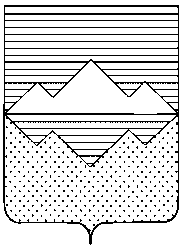 АДМИНИСТРАЦИЯСАТКИНСКОГО МУНИЦИПАЛЬНОГО РАЙОНАЧЕЛЯБИНСКОЙ ОБЛАСТИПОСТАНОВЛЕНИЕ От «16» мая 2024 года № 285г. СаткаО внесении изменений в постановление Администрации Саткинского муниципального района от 20.10.2014 №1340/2 «Об установлении платы, взимаемой с родителей (законных представителей) за присмотр и уход за детьми в муниципальных образовательных организациях Саткинского муниципального района, реализующих образовательную программу дошкольного образования»Руководствуясь Федеральным законом от 06.10.2007 №131-ФЗ «Об общих принципах организации местного самоуправления в Российской Федерации», постановлением Губернатора Челябинской области от 23.01.2007 №19 «О компенсации части платы, взимаемой с родителей (законных представителей) за присмотр и уход за детьми в образовательных организациях, реализующих образовательную программу дошкольного образования, расположенных на территории Челябинской области»ПОСТАНОВЛЯЮ:1. Внести в постановление Администрации Саткинского муниципального района от 20.10.2014 №1340/2 следующие изменения: пункт 24 – исключить.2. Ответственность за исполнение настоящего постановления возложить на начальника МКУ «Управление образования» Баранову Е.Ю.3. Начальнику отдела организационной и контрольной работы Управления делами и организационной работы Администрации Саткинского муниципального района Корочкиной Н.П. обеспечить опубликование настоящего постановления в средствах массовой информации и на официальном сайте Администрации Саткинского муниципального района.4. Контроль исполнения настоящего постановления возложить на заместителя Главы Саткинского муниципального района по социальным вопросам Савостову М.Н.5. Настоящее постановление вступает в силу со дня его подписания.Глава Саткинского муниципального района                                                      А.А. Глазков 